Об утверждении плана мероприятий по году эстетики Совета сельского поселения Бурлинский сельсовет муниципального районаГафурийский район Республики Башкортостан на 2020 годВо исполнение поручения Главы Администрации района и в связи с объявлением Главой Республики Башкортостан 2020 года Годом эстетики населенных пунктов, руководствуясь Федеральным законом от 06.10.2003 N 131-ФЗ "Об общих принципах организации местного самоуправления в Российской Федерации", Уставом сельского поселения Бурлинский сельсовет муниципального района Гафурийский район Республики Башкортостан, Администрация сельского поселения Бурлинский сельсовет муниципального района Гафурийский район Республики Башкортостан, ПОСТАНОВЛЯЕТ:Утвердить план мероприятий по году эстетики Администрации сельского поселения Бурлинский сельсовет муниципального района Гафурийский район Республики Башкортостан на 2020 год. (Приложение № 1).Утвердить  схему закрепления территорий за организациями для проведения субботников по АСП Бурлинский сельсовет к году эстетики в 2020 году.Настоящее постановление обнародовать в здании Администрации сельского поселения Бурлинский сельсовет муниципального района Гафурийский  район Республики Башкортостан путем размещения на информационном стенде по адресу: Республика Башкортостан,  Гафурийский район, с.Бурлы, ул.Казанская, 21 и на официальном сайте сельского поселения   Бурлинский сельсовет муниципального района Гафурийский  район Республики Башкортостан http:// burly.ru.Глава сельского поселения  Бурлинский сельсовет муниципального районаГафурийский район РБ                                                                А.К.ХайретдиновПриложение №1  к Постановлению  Администрации сельского поселения Бурлинский сельсовет муниципального района Гафурийский район Республики Башкортостанот «14» января 2020г. № 6ПЛАНмероприятий по благоустройству по сельскому поселению  Бурлинский сельсовет муниципального района Гафурийский  район Республики Башкортостан                    Приложение № 2 к Постановлению АдминистрацииСельского поселения БурлинскийСельсовет муниципального района Гафурийский район Республики Башкортостан От «14» января 2020 г № 6Схема закрепления территорий за организациями для проведения субботников по АСП Бурлинский сельсовет к году эстетики в 2020 году.                        Глава СП Бурлинский сельсовет:                                        А.К.ХайретдиновКАРАР«14» январь 2020й.     № 6ПОСТАНОВЛЕНИЕ«14» января 2020г.БАШКОРТОСТАН РЕСПУБЛИКАНЫГАФУРИ РАЙОНЫ МУНИЦИПАЛЬ РАЙОНЫБУРЛЫ АУЫЛ СОВЕТЫАУЫЛ БИЛӘМӘНЕХАКИМИӘТЕ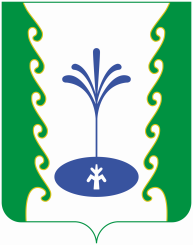 РЕСПУБЛИКА БАШКОРТОСТАН              АДМИНИСТРАЦИЯСЕЛЬСКОГО ПОСЕЛЕНИЯ БУРЛИНСКИЙ СЕЛЬСОВЕТМУНИЦИПАЛЬНОГО РАЙОНАГАФУРИЙСКИЙ РАЙОН№ п/п№ п/пЧто запланированоЧто запланированоАдресСроки реализацииСроки реализацииОтветственный за реализацию данногомероприятияОтветственный за реализацию данногомероприятияОтветственный за реализацию данногомероприятия11Экологические субботникиЭкологические субботникиТерритория сельского поселенияапрель-октябрьапрель-октябрьГлава СП Хайретдинов А.К.руководители  учреждений(школы, клубы,ФАПы,Глава СП Хайретдинов А.К.руководители  учреждений(школы, клубы,ФАПы,Глава СП Хайретдинов А.К.руководители  учреждений(школы, клубы,ФАПы,22Установка светодиодных светильниковУстановка светодиодных светильниковВсе населенные пункты СП В течение года  В течение года Глава СП Хайретдинов А.К.Глава СП Хайретдинов А.К.Глава СП Хайретдинов А.К.22Отсыпка дорог ПГС по населенным пунктам СПОтсыпка дорог ПГС по населенным пунктам СП с.Бурлыс. Курмантау д.Явгильды д.Баимбетовод.ЗириковоАпрель-ноябрьАпрель-ноябрьГлава СП Хайретдинов А.КГлава СП Хайретдинов А.КГлава СП Хайретдинов А.К33Покраскафасадов ФАПов, школ, дет.садиков, покраска детской площадки, ИЖСПокраскафасадов ФАПов, школ, дет.садиков, покраска детской площадки, ИЖСВсе населенные пункты СПАпрель-майАпрель-майГлава СП Хайретдинов А.К.Глава СП Хайретдинов А.К.Глава СП Хайретдинов А.К.44Вырубка старых деревьев и уборка территории паркаВырубка старых деревьев и уборка территории паркаНа территории памятников ВОВ в: с.Бурлы,Д.Явгильды, с. Курмантау,д.Зириково на территории  школы с.Бурлы, Апрель - майАпрель - майГлава СП Хайретдинов А.К. Старосты населенных пунктов, директор школыГлава СП Хайретдинов А.К. Старосты населенных пунктов, директор школыГлава СП Хайретдинов А.К. Старосты населенных пунктов, директор школы55Вырубка старых деревьевВырубка старых деревьевВсе населенные пункты СПМайМайГлава СП Хайретдинов А.К.Глава СП Хайретдинов А.К.Глава СП Хайретдинов А.К.66Вырубка деревьев вдоль дорогВырубка деревьев вдоль дорогМайМайГлава СП Хайретдинов А.К.Глава СП Хайретдинов А.К.Глава СП Хайретдинов А.К.77Возведение памятника ВОВ д.Баимбетовод.БаимбетовоАпрель-МайАпрель-МайГлава СП Хайретдинов А.К88Посадка и уход за цветами на: кольцах и клумбах, возле памятника участникам в ВОВ, Все населенные пункты СП Все населенные пункты СПМайМайГлава СП Хайретдинов А.К. Старосты населенных пунктов, директор школы99Ямочный ремонт дорогВсе населенные пункты СПВсе населенные пункты СПИюньИюньГлава СП Хайретдинов А.К1111Огородить забором водонапорная башня, ИЖС, водонапорная башня, ИЖС, ИюльИюльГлава СП Хайретдинов А.К1212Тротуар МОБУ СОШ с.БурлыМОБУ СОШ с.БурлыавгуставгустГлава СП Хайретдинов А.КНаселенный пунктНаименование объектов по закреплению территорийФИО с.БурлыДетская игровая площадка (ул. Казанская)АСП Бурлинский сельсоветЗдание администрации, СДК (ул. Казанская,21)АСП Бурлинский сельсовет, СДК с.БурлыТерритория МОБУ СОШ с. Бурлы (ул. Казанская,22МОБУ СОШ с.БурлыТерритория «Почта России» с.БурлыИхсанова Н.Ю.Магазины (ул. Казанская,33а,33б,37)Кильмухаметова Г.Ф., Хисматуллин Н.Ф., Сафина И.И.Магазин (ул. Казанская, 24,26)АккужинСПК «Гафурийское молоко»Хисамутдинов Н.М.ООО КХ «Урожай»Хисамутдинов Н.М.КурмантауТерритория МОБУ СОШ с.Бурлы-филиал с.Курмантау, СК с.Курмантау, ФАП с.КурмантауБасыров М.Р., Биктимеров Р.М., Гизатуллина Г.В., Геллерт Л.Р.БаимбетовоТерритория СК д.Баимбетово, ФАП д.БаиметовоГалин И.Х., Гумерова А.В.Территория детского сада д.БаимбетовоКурмангулова Д.Ш.ЯвгильдыТерритория МОБУ СОШ с.Бурлы- филиал д.Явгильды, СК д.ЯвгильдыБасыров М.Р., Миниязова Л.А.Магазин (ул.Центральная,26)Султанмуратова И.Р.ФАП д.ЯвгильдыИшмухаметова Г.Ф.ЗириковоТерритория СК д.ЗириковоИждигатова А.МФАП д.ЗириковоКаримова З.Н.Магазин (ул.Карагаева,12)Зайнетдинов И.Г.Магазин (ул.Карагаева,3)Мухаметдинова М.Р.